dotyczy postępowania na REMONT POMIESZCZEŃ BUDYNKU ADMINISTRACYJNEGO                                            PRZY UL. SŁOWACKIEGO 1 W BIAŁYMSTOKU (postępowanie 47/C/22):Modyfikacja  treści SWZ:Na podstawie art. 286 ust. 1 ustawy Prawo zamówień publicznych (Dz. U. z 2021, poz. 1129 ze zm.) Zamawiający dokonuje modyfikacji treści SWZ:Pytanie nr 1:Czy można umówić się na wizję robót?Odpowiedź:Do ust. 18 rozdziału III SWZ ( OPIS PRZEDMIOTU ZAMÓWIENIA) dodaje się zapis:„Wizja lokalna odbędzie się w dniu 22.11.2022r. Miejsce: KP  IV w Białymstoku, ul. Słowackiego 1, Białystok o godz. 09.00. Kontakt: tel. 47 711 28 09”.                                                                                                                  nadinsp. Robert Szewc									(podpis na oryginale)												Wykonano w 1 egz. GSUmieszczono na stronie prowadzonego postępowania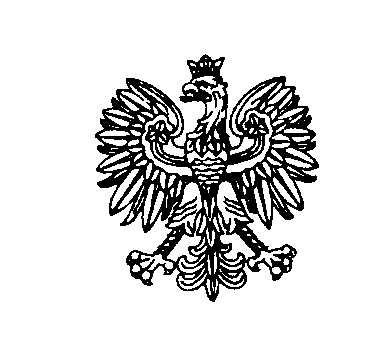 Białystok, dnia 16 listopada 2022 r.Białystok, dnia 16 listopada 2022 r.Białystok, dnia 16 listopada 2022 r.Białystok, dnia 16 listopada 2022 r.Białystok, dnia 16 listopada 2022 r.Komendant Wojewódzki Policji w BiałymstokuFZ.2380.47.C.22.2022Komendant Wojewódzki Policji w BiałymstokuFZ.2380.47.C.22.2022Komendant Wojewódzki Policji w BiałymstokuFZ.2380.47.C.22.2022